Training session on data collection and analysis of the creative industries in the United Arab Emiratesorganized bythe World Intellectual Property Organization (WIPO)in cooperation with the Ministry of Culture and Youth of the United Arab EmiratesDubai, United Arab Emirates, June 27 to 30, 2022Programprepared by the International Bureau of WIPOTuesday, June 28, 2022 (all times are Gulf Standard Time (GST))Wednesday, June 29, 2022 (all times are Gulf Standard Time (GST)) Thursday, June 30, 2022 (all times are Gulf Standard Time (GST)) [End of document]EE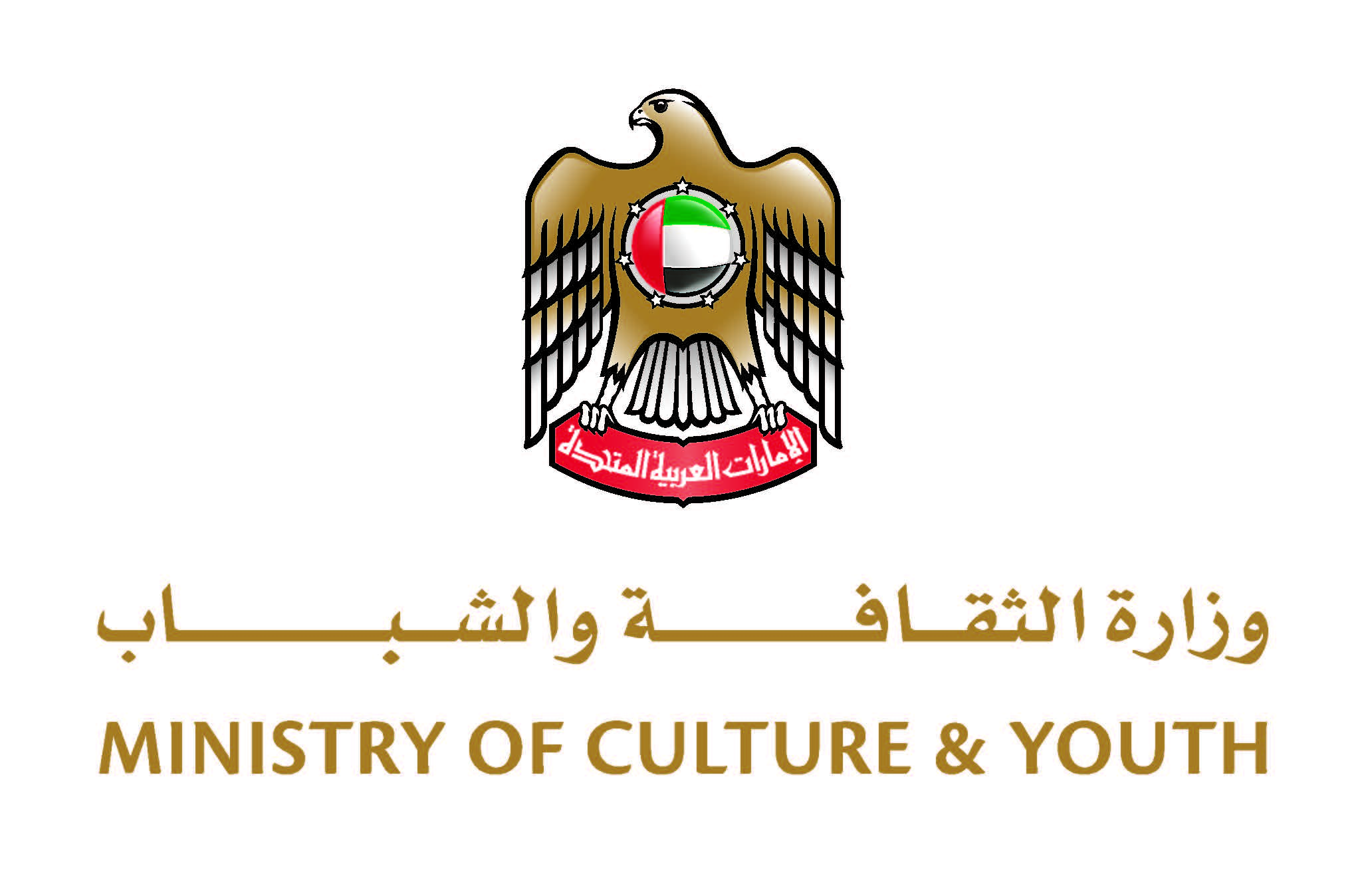 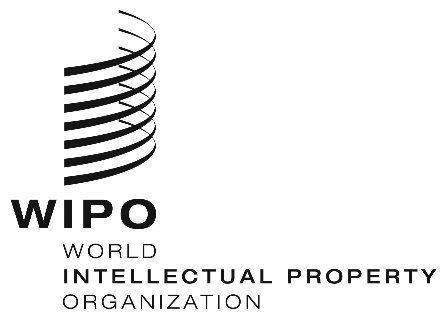 NATIONAL WORKSHOPNATIONAL WORKSHOP  wipo/cr/abu/22/INF/1    wipo/cr/abu/22/INF/1  ORIGINAL:  englishORIGINAL:  englishDATE:  June 27, 2022DATE:  June 27, 20229.00 – 9.15OpeningOpeningWelcome remarks by:Ms. Waheeda Al Hadrami, Acting Director of the National Cultural and Creative Industries Promotion Department, Ministry of Culture and Youth, Abu Dhabi, United Arab EmiratesMr. Dimiter Gantchev, Deputy Director and Senior  Manager, Information and Digital Outreach Division, Copyright and Creative Industries Sector, World Intellectual Property Organization (WIPO), GenevaMr. Rimantas Vaicenavičius, Expert on Statistical Methods and their Quality, Vilnius, Lithuania9.15 –  9.30Overview of the programPresenter:                        Mr. Dimiter GantchevOverview of the programPresenter:                        Mr. Dimiter Gantchev9.30 – 10.30Module 1:The Creative Industries concept and frameworkIntellectual property as an underpinning principle. Economic fundamentals of copyright, creative markets.Major stakeholders in the creative economy.Overview of international initiatives.WIPO’s approach - main principles for defining the copyright/creative industries.Uses of WIPO studies in policy planning.Presenter:Mr. Dimiter Gantchev10.30 – 10.40Discussion10.40 – 11.10Coffee Break11.10 – 12.40Module 2: In-detail review of the WIPO methodology for assessing the economic contribution of the creative sectorGeneral framework of the study.Statistical measurement as a central study method.Statistical classification systems.Main indicators – measuring Value Added, Employment and International Trade: methodological commonalities and specifics – recommended approaches.Presenter:Mr. Rimantas Vaicenavičius 12.40 – 13.40Lunch Break13.40 – 14.00Discussion Individual discussions and consultations upon the participant requests9.00 – 10.30Module 3:Official statistics as the central data sourceStatistical Business Registries:  their importance use and quality implications.National accounting framework and data use for creative studies.- Major defining terminology.- Using statistical tools: activity   classification and product classification,    conversion issues.- Supply and use tables.- Input-output tables.Structural Business Statistics (SBS). Useful statistical imputation and estimation techniques.Official statistics management framework as a useful tool for more granular planning of economic contribution studies (GSBPM).Multi-annual planning in official statistics and the ways to integrate the studies or their parts into multi-annual and annual official statistics programs.Statistical IT tooling. Presenter:Mr. Rimantas Vaicenavičius10.30 – 11.00  Coffee Break11.00 – 12.30Satellite accounts in the national accounting:  domains and granularity.   Creating satellite accounts for creative industries. Additional indicators - estimating correlations and measuring productivity. Satellite accounts in the national accounting:  domains and granularity.   Creating satellite accounts for creative industries. Additional indicators - estimating correlations and measuring productivity. Presenter: Prof. Vanus James, Port of Spain, Trinidad and Tobago (online)12.30 – 13.30Lunch Break13.30 – 14.30Module 4: Useful private and non-official statistics data sourcesCompany level financial reporting data.Data of business associations and data vendors.Government owned data, which does not qualify as official statistics.Presenter:Mr. Rimantas Vaicenavičius14.30 – 14.40Discussion Individual discussions and consultations upon request9.00 – 11.00Module 5:Overview of the selected case studies made previously with an emphasis on emerging new methods. Presenters:Mr. Dimiter GantchevMr. Rimantas VaicenavičiusProf. Vanus James11.00 – 13.00Module 6: Discussion on the lessons learned in the UAE country studyProject and team management.Data needs and enhancement of statistical surveys.IT tools handling.Talent and qualifications needed and related demands for educational programs.What could be enhanced in the next study?Presenters:Mr. Dimiter GantchevMr. Rimantas VaicenavičiusMs. Oumou El Kheirat El Abed, Senior Expert, Federal Competitiveness and Statistics Centre, Dubai, United Arab Emirates13.00 – 14.00Lunch Break14.00 – 15.00Next staps:  to build a sustainable governance mechanism at a local and federal levelPresenters:Ms. Oumou El Kheirat El AbedClosing